様式第4号(第6条、第10条の2、第29条の11関係)建築基準法第86条の7関係調書【注意】　(B)(C)欄に減少部分(除却)があるときは、その数字を朱書してください。建築物新設年月日建築物新設年月日建築物新設年月日建築物新設年月日年　　月　　日年　　月　　日適合しない条項適合しない条項基準時年月日基準時年月日基準時年月日基準時年月日年　　月　　日年　　月　　日適合しない条項適合しない条項(A)基準時の数値(B)本申請までの増減(C)本申請による増減(D)(B)+(C)(E)(A)+(B)+(C)(F)(E)(F)(E)(F)(E)(A)基準時の数値(B)本申請までの増減(C)本申請による増減(D)(B)+(C)(E)(A)+(B)+(C)(A)1　敷地面積1　敷地面積1　敷地面積1　敷地面積m2m2m2m2m22　建築面積2　建築面積2　建築面積2　建築面積m2m2m2m2m23　延べ面積3　延べ面積3　延べ面積3　延べ面積m2m2m2m2m2４　床面積・原動機の出力・機械法第　　　　条第　　　　項用途地域内の不適格建築物・Ａ　工場作業場m2m2m2m2m2４　床面積・原動機の出力・機械法第　　　　条第　　　　項用途地域内の不適格建築物・Ａ　工場非作業場m2m2m2m2m2４　床面積・原動機の出力・機械法第　　　　条第　　　　項用途地域内の不適格建築物・Ａ　工場合計m2m2m2m2m2４　床面積・原動機の出力・機械法第　　　　条第　　　　項用途地域内の不適格建築物・Ａ　工場不適格原動機の出力kwkwkwkwkw４　床面積・原動機の出力・機械法第　　　　条第　　　　項用途地域内の不適格建築物・Ａ　工場不適格機械の台数台台台台台４　床面積・原動機の出力・機械法第　　　　条第　　　　項用途地域内の不適格建築物・Ａ　工場不適格容器等の容量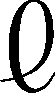 の台数・容器等の容量・高さB危険物の貯蔵又は処理の用途に供する建築物m2m2m2m2m2の台数・容器等の容量・高さCその他の用途(　)に供するものm2m2m2m2m2の台数・容器等の容量・高さ法第　　　　条不適格建築物法第　　　　条不適格建築物法第　　　　条不適格建築物m2m2m2m2m2の台数・容器等の容量・高さ法第　　　　条不適格建築物法第　　　　条不適格建築物法第　　　　条不適格建築物m2m2m2m2m2の台数・容器等の容量・高さ法第　　　　条不適格建築物法第　　　　条不適格建築物法第　　　　条不適格建築物m2m2m2m2m2の台数・容器等の容量・高さ法第　　　　条不適格建築物法第　　　　条不適格建築物法第　　　　条不適格建築物5　工事種別5　工事種別5　工事種別5　工事種別増築、改築、移転、大規模の修繕、大規模の模様替増築、改築、移転、大規模の修繕、大規模の模様替増築、改築、移転、大規模の修繕、大規模の模様替増築、改築、移転、大規模の修繕、大規模の模様替増築、改築、移転、大規模の修繕、大規模の模様替増築、改築、移転、大規模の修繕、大規模の模様替6　本申請に係る部分の用途6　本申請に係る部分の用途6　本申請に係る部分の用途6　本申請に係る部分の用途7　参考事項7　参考事項7　参考事項7　参考事項